„Szczęście dziecka nie jest jedynym celem, do którego dążymy; chcemy także by dziecko stawało się budowniczym samego siebie…”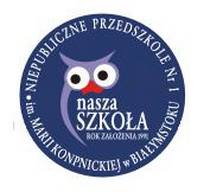 Maria MontessoriKONCEPCJA PRACYNIEPUBLICZNEGO PRZEDSZKOLA NR 1IM. MARII KONOPNICKIEJW BIAŁYMSTOKU Opracowana przez zespół w składzie:                                                                                                       mgr Ewa Korżyńska                                                                                                              mgr Barbara Puciłowskamgr Marzena Sacharczuk                                                                                                     mgr Monika SztulcBiałystok, 2014STRUKTURA PROGRAMU  Uwarunkowania prawne i powiązania z innymi dokumentami.  Misja przedszkola.  Wizja przedszkola.  Wymagania dotyczące pracy przedszkola.   Analiza mocnych stron i problemów przedszkola.  Załączniki:Statut przedszkolaPrzedszkolny zestaw programów
- Plan wspomagania rozwoju emocjonalno-społecznego dziecka- Program adaptacji dziecka trzyletniego- Indywidualne programy nauczania- Programy profilaktycznePlan doskonalenia nauczycieli – Roczny plan WDNRoczny plan pracyPlan nadzoru pedagogicznegoPlan współpracy z rodzicami I.    UWARUNKOWANIA PRAWNE I POWIĄZANIA Z INNYMI DOKUMENTAMI1. Ustawa z dnia 7 września 1991 r. o systemie oświaty (Dz. U. z 2014 r., Nr 256,poz.2572 z późn. zm.).2. Rozporządzenie Ministra Edukacji Narodowej z 7 października 2009 r. o nadzorze pedagogicznym (Dz. U. Nr 168, poz. 1324 ze zm.) z dnia10 maja 2013 r.3.Rozporządzenie Ministra Edukacji Narodowej z dnia 27 sierpnia 2012 r. w sprawie podstawy programowej wychowania przedszkolnego oraz kształcenia ogólnego w poszczególnych typach szkół (Dz. U. z 2012 r. , poz. 977).4.Statut Niepublicznego Przedszkola Nr 1 im. Marii Konopnickiej w Białymstoku.5.Programy wybrane do pracy w danym roku szkolnym.6.Roczny plan pracy dydaktyczno – opiekuńczo – wychowawczej.MISJA PRZEDSZKOLA      Myślą przewodnią naszej misji jest przesłanie znanego felietonisty, szanowanego człowieka Roberta Fulghum, który pisał, jak ważne są w życiu proste prawdy poznawane właśnie w grupie przedszkolaków.Dziel się z innymi.Bądź fair.Odkładaj rzeczy w miejsce, skąd je wziąłeś.Nie bij.Sprzątaj po sobie.Nie bierz rzeczy, które nie należą do ciebie.Przeproś, jeśli kogoś uraziłeś.Umyj ręce przed jedzeniem.Nie zapomnij spuścić wody w toalecie.Żyj w równowadze- naucz się trochę i pomyśl trochę, i maluj, i rysuj, i potańcz, i pograj i popracuj każdego dnia trochę.Kiedy wychodzisz uważaj na ruch uliczny.Dostrzegaj wszystkie cuda tego świata.       Stawiamy więc na wychowanie – celowe i systematyczne wzmacnianie zachowań pożądanych i osłabianie niechcianych.       Wyposażamy dzieci w system wartości uniwersalnych, respektując chrześcijański system wartości. Dbamy o to, aby w atmosferze odpowiedzialności, uczciwości i kreatywności tworzyć wychowankom warunki do budowania poczucia własnej wartości i pozytywnego obrazu samego siebie.       Strukturę przedszkola opieramy na zgodnym współistnieniu i współpracy trzech podmiotów: nauczycieli, dzieci i rodziców. Priorytetem jest tworzenie  środowiska przyjaznego dzieciom, pozwalającego na wszechstronny rozwój osobowy, intelektualny, psychiczny, zdrowotny i społeczny.       Dążymy do tego, by wychowanie było wspólną podróżą dzieci i dorosłych.      Dbamy o to, by dziecko prowadzone przez nas miało poczucie własnej wartości, w tym poczucie godności, bezpieczeństwa.      Organizując proces uczenia przestrzegamy prawidłowości rozwojowych, dostosowując ten proces do rzeczywistych potrzeb i możliwości dziecka.       Jesteśmy przekonani, że nasi wychowankowie są dobrze przygotowani do rozpoczęcia nauki w szkole.      Promujemy środowisko, w którym żyjemy, a dzieci poznają je i dostrzegają jego piękno.      Uważamy, że realizacja naszych założeń zapewni nam satysfakcję, a dzieciom i ich rodzicom zadowolenie.III.        WIZJA PRZEDSZKOLAObraz dziecka.Dziecko jest:ciekawe świata,ufne w stosunku do nauczycieli,aktywnie uczestniczące w życiu przedszkola,odpowiedzialne, obowiązkowe i kulturalne,świadome zagrożeń,twórcze i samodzielne w działalności zabawowej i edukacyjnej podejmowanej na rzecz własnego rozwoju. Model absolwenta.Dziecko wykazuje:motywację do uczenia się i wysiłku intelektualnego,zainteresowane treściami nauczania,chęć poznania czegoś nowego,umiejętność koncentracji uwagi,umiejętność radzenia sobie z trudnościami,umiejętność współpracy w grupie (podporządkowuje się poleceniom, normom, umie współdziałać z innymi),odporność na stres. Posiada:wyobrażenie o obowiązkach wnikających z roli ucznia,podstawowa wiedzę o świecie, system wartości uniwersalnych, wypracowany wspólnie z rodzicami,umiejętności kluczowe, zapewniające mu osiągnięcie sukcesu w szkole,ceni środowisko, w którym żyje, dostrzega jego piękno, zna swój region.Rozumie, zna:prawa dziecka i respektuje prawa innych ludzi,zasady bezpieczeństwa, zabawy i higieny,symbole narodowe,rozumie potrzebę szanowania przyrody,przestrzega praw i zasad.Nie obawia się:reprezentować przedszkole,chwalić się swoimi pomysłami, sukcesami,wykazywać inicjatywę w działaniu,wyrażania własnych uczuć.Obraz kadrywykwalifikowana, kompetentna, zaangażowana i odpowiedzialna kadra pedagogiczna, dyrektor jest wykwalifikowanym menadżerem oświaty, dbającym o systematyczny rozwój jakościowy placówki,pracownicy przedszkola podnoszą swoje kwalifikacje zgodnie z koncepcją rozwoju przedszkola,w działaniach nauczyciele kładą szczególny nacisk na wszechstronny rozwój dziecka zgodnie z jego potencjałem rozwojowym,zajęcia są dostosowane do zindywidualizowanych potrzeb i oczekiwań dzieci i ich rodzicówklimat przedszkola sprzyja efektywnej pracy.Obraz bazy przedszkolnej:przedszkole jest przyjazne dziecku i jego rodzicombaza i wyposażenie zapewniają pełną realizację zadań przedszkola.Obraz przedszkola w środowisku:praca przedszkola jest pozytywnie postrzegana w środowisku lokalnym,przedszkole stanowi ważne ogniwo w systemie oświatowym. WYMAGANIA DOTYCZĄCE PRACY PRZEDSZKOLA       Modyfikując  koncepcję rozwoju pracy Niepublicznego Przedszkola nr 1 im M. Konopnickiej w Białymstoku, uwzględniając przepisy prawa oświatowego, w szczególności rozporządzenie o nadzorze pedagogicznym, wyszczególniono następujące wymagania, które wytyczają drogę do analizy sytuacji naszej placówki.Przedszkole realizuje koncepcję pracy ukierunkowaną na rozwój dzieci.Procesy wspomagania rozwoju i edukacji dzieci są zorganizowane w sposób sprzyjający uczeniu się.Dzieci nabywają wiadomości i umiejętności określone w podstawie programowej.Dzieci są aktywne.Respektowane są normy społeczne.Przedszkole wspomaga rozwój dzieci z uwzględnieniem ich indywidualnych sytuacji.Nauczyciele współpracują w planowaniu i realizowaniu procesów edukacyjnych.Promowana jest wartość wychowania przedszkolnego.Rodzice są partnerami przedszkola.Wykorzystywane są zasoby przedszkola i środowiska lokalnego na rzecz wzajemnego rozwoju.Przedszkole w planowaniu pracy uwzględnia wnioski z analizy badań zewnętrznych i wewnętrznych.Zarządzanie przedszkolem służy rozwojowi.ANALIZA MOCNYCH STRON I PROBLEMÓW PRZEDSZKOLA W ODNIESIENIU DO WYMAGAŃ.KIERUNKI I SPOSOBY ROZWOJU      W proponowanych kierunkach rozwoju przedszkola na najbliższe lata uwzględniono wypracowane wspólnie z zespołem nauczycieli i rodziców założenia. Najważniejsze z zadań:1. Tworzenie jak najlepszych warunków dla działalności dydaktyczno – wychowawczej i opiekuńczej:- podnoszenie kwalifikacji przez nauczycieli poprzez udział w kursach, szkoleniach, warsztatach- monitorowanie potrzeb nauczycieli i organizowanie form doskonalenia na terenie placówki: zajęcia otwarte, koleżeńskie, szkolenia, warsztaty, kursy, wymiana doświadczeń w ramach WDN2.Zapewnienie sprzyjających warunków do podnoszenia kwalifikacji pracowników, budowania zespołu:- opracowanie wieloletniego planu doskonalenia zawodowego nauczycieli- organizowanie imprez integracyjnych, uroczystości przedszkolnych, np.: opłatek pracowniczy, Dzień Edukacji Narodowej, zakończenie roku szkolnego- opracowanie systemu motywacyjnego, przydzielania nagród3. Zapewnienie odpowiedniej bazy materialnej przedszkola- systematyczne wzbogacanie wyposażenia sal oraz pomocy dydaktycznych i rozwojowych do Oddziału Montessori- modernizacja budynku – stworzenie sali rekreacyjnej dla przedszkola- modernizacja i doposażenie placu zabaw4. Efektywna promocja przedszkola i edukacji przedszkolnej- prowadzenie strony internetowej- redagowanie i wydawanie „Biuletynu Informacyjnego”- udział w uroczystościach i imprezach na terenie miasta5. Poszerzenie zakresu działalności przedszkola- dalsze wdrażanie innowacji pedagogicznej „Edukacja przedszkolna w wieku od 2 do 3 lat” w grupie dzieci 2 – letnich- tworzenie nowych innowacji pedagogicznych6. Stosowanie elementarnych zasad w stosunku do dzieci:- zaspokajanie potrzeb dziecka- indywidualizacja oddziaływań w zależności od potrzeb i możliwości dziecka- organizacja środowiska umożliwiającego nabywanie kompetencji społecznych przez dziecko- integracja procesów wychowania i edukacji- respektowanie zasady zrównoważonego rozwoju w aspektach: przyrodniczym, społecznym, ekonomicznym i kulturowym. Propagowanie dbałości o zdrowie oraz zachowania przyjazne przyrodzie- wdrażanie dzieci do troski o własne zdrowie i aktywność ruchową oraz poznawczą w naturalnym otoczeniu, do samodzielności- rozwijanie kompetencji społecznych dzieci, nauka współdziałania i prowadzenie planowanego procesu wychowawczego opartego na wartościach- rozwijanie zainteresowań i uzdolnień dzieci, doskonalenie kompetencji poznawczych wychowanków, poprzez m. in. organizację zajęć dodatkowych zgodnie z oczekiwaniami i potrzebami dzieci i rodziców.KIERUNKI DZIAŁANIA (PRIORYTETY) NA NAJBLIŻSZE LATA1. Opracowanie, modyfikowanie i wdrożenie systemu pomocy psychologiczno – pedagogicznej w przedszkolu.2.    Doskonalenie procesów wspomagania i edukacji dzieci, w tym poszerzenie nowatorstwa pedagogicznego w przedszkolu.3.    Doskonalenie metod i form współpracy ze środowiskiem i rodzicami. 4.  Wykorzystywanie elementów metody Marii Montessori w grupach pracujących metodą tradycyjną.5.  Umożliwienie kontynuacji edukacji grupom Montessori w kształceniu zintegrowanym w naszej placówce.Uwagi o realizacji:Koncepcja Pracy Przedszkola może być modyfikowanaJest uzupełnieniem żądań określonych w Statucie PrzedszkolaKoncepcje zatwierdza do realizacji Rada PedagogicznaZmiany mogą być dokonywane na wniosek  Rady Pedagogicznej, Dyrektora przedszkola bądź Organ Prowadzący.Wnioski wynikające z realizacji zadań Dyrektora przedstawia Radzie Pedagogicznej po każdym półroczuPrzedstawiona koncepcja rozwoju jest drogowskazem na najbliższe lata działalności naszego przedszkola. Uwzględniając jej otwartą formę zakładamy, że zmieniająca się rzeczywistość, w której funkcjonujemy i związane z tym wymogi będą powodować zmiany w powyższej propozycji.„Gdziekolwiek popatrzymy, wszędzie natkniemy się na błąd i omyłkę! Ale kiedy chcemy zmierzać ku doskonałości, to musimy na błędy uważać, bowiem doskonalenie możliwe jest tylko poprzez korektę.”Maria MontessoriWymaganieCharakterystyka wymagania na poziomie DCharakterystyka wymagania na poziomie B1. Przedszkole realizuje koncepcję pracy ukierunkowaną na rozwój dzieci.*Przedszkole działa zgodnie z przyjętą przez radę pedagogiczną własną koncepcją pracy, uwzględniającą potrzeby rozwojowe dzieci, specyfikę pracy przedszkola oraz zidentyfikowane oczekiwania środowiska lokalnego. *Koncepcja przedszkola jest znana rodzicom i przez nich akceptowana.*Monitoruje się założenia koncepcji pracy przedszkola i modyfikuje w miarę potrzeb.*Wdraża się koncepcję pracy – metodą Marii MontessoriKoncepcja pracy przedszkola jest przygotowywana, modyfikowana i realizowana we współpracy z rodzicami. 2. Procesy wspomagania rozwoju i edukacji dzieci są zorganizowane w sposób sprzyjający uczeniu się.*Procesy wspomagania rozwoju i edukacji dzieci są podporządkowane indywidualnym potrzebom edukacyjnym i rozwojowym oraz możliwościom psychofizycznym dzieci.*Procesy wspomagania rozwoju i edukacji dzieci są planowane, monitorowane i doskonalone.*Wnioski z monitorowania są wykorzystywane w planowaniu i realizowaniu tych procesów.*Stosowane metody pracy są dostosowane do potrzeb dzieci i grupy przedszkolnej.*Wdrażane wnioski z monitorowania procesów wspomagania rozwoju i edukacji dzieci podnoszą efektywność tych procesów. W przedszkolu stosuje się nowatorskie rozwiązania służące rozwojowi dzieci. 3.   Dzieci nabywają wiadomości i umiejętności określone w podstawie programowej.*Podstawa programowa wychowania przedszkolnego jest realizowana z wykorzystaniem zalecanych warunków i sposobów jej realizacji.*W przedszkolu monitoruje się i analizuje osiągnięcia każdego dziecka z uwzględnieniem jego możliwości rozwojowych, formułuje się i wdraża wnioski z tych analiz.*Wdrażane wnioski z monitorowania i analizowania osiągnięć dzieci przyczyniają się do rozwijania ich umiejętności i zainteresowań. *Modyfikowane w przedszkolu programy wychowania przedszkolnego uwzględniają wnioski z monitorowania i analizowania osiągnięć dzieci oraz rozwój ich zainteresowań.4. Dzieci są aktywne.*Dzieci są zaangażowane w zajęcia prowadzone w przedszkolu i chętnie w nich uczestniczą.*Nauczyciele stwarzają sytuacje, które zachęcają dzieci do podejmowania różnorodnych aktywności.*Dzieci są wdrażane do samodzielności.*Dzieci inicjują i realizują działania na rzecz własnego rozwoju. *Dzieci uczestniczą w działaniach na rzecz społeczności lokalnej.5. Respektowane są normy społeczne.*Relacje między wszystkimi członkami przedszkolnej społeczności są oparte na wzajemnym szacunku i zaufaniu.*Dzieci wiedzą, jakich zachowań się od nich oczekuje. *Dzieci w przedszkolu czują się bezpiecznie.*Podejmuje się działania wychowawcze mające na celu eliminowanie zagrożeń oraz wzmacnianie właściwych zachowań.*W przedszkolu kształtuje się postawę odpowiedzialności dzieci za działania  własne i działania podejmowane w grupie. *Podejmowane działania wychowawcze są monitorowane i w razie potrzeb modyfikowane.*W przedszkolu wspólnie z rodzicami, analizuje się podejmowane działania wychowawcze, w tym mające na celu eliminowanie zagrożeń oraz wzmacnianie właściwych zachowań.*Ocenia się ich skuteczność oraz, w razie potrzeb modyfikuje.*Dzieci wykazują się odpowiedzialnością w działaniu i relacjach społecznych.6. Przedszkole wspomaga rozwój dzieci z uwzględnieniem ich indywidualnej sytuacji.*W przedszkolu rozpoznaje się możliwości psychofizyczne i potrzeby rozwojowe oraz sytuację społeczną każdego dziecka.*Informacje z przeprowadzonego rozpoznania są wykorzystywane w realizacji działań edukacyjnych.*Zajęcia rewalidacyjne dla dzieci niepełnosprawnych oraz zajęcia specjalistyczne są odpowiednie do rozpoznawanych potrzeb każdego dziecka.*Przedszkole współpracuje z poradniami psych-pedagog. i innymi podmiotami świadczącymi poradnictwo i pomoc dzieciom zgodnie z ich potrzebami i sytuacją społeczną.*W przedszkolu są realizowane działania antydyskryminacyjne obejmujące całą społeczność przedszkola. *W opinii rodziców wsparcie otrzymywane w przedszkolu odpowiada potrzebom dzieci.7. Nauczycielewspółpracują w planowaniu i realizowaniu procesów edukacyjnych.*Nauczyciele pracują zespołowo. *Wspólnie planują przebieg procesów edukacyjnych i analizują efekty swojej pracy.*Nauczyciele wspólnie rozwiązują problemy, doskonalą metody i formy współpracy.*Nauczyciele pomagają sobie nawzajem w ewaluacji i doskonaleniu własnej pracy.8. Promowana jest wartość wychowania przedszkolnego.*Przedszkole prezentuje i upowszechnia informacje o ofercie zajęć prowadzonych w przedszkolu oraz podejmowanych działaniach.*Przedszkole informuje środowisko lokalne o celowości i skuteczności podejmowanych przez przedszkole działań.*Przedszkole promuje w środowisku lokalnym wartość wychowania przedszkolnego.*Przedszkole jest pozytywnie postrzegane w środowisku lokalny,.9. Rodzice są partnerami przedszkola.*Przedszkole pozyskuje i wykorzystuje opinii rodziców na temat swojej pracy.*W przedszkolu współpracuje się z rodzicami na rzecz rozwoju ich dzieci. Rodzice współdecydują w sprawach przedszkola i uczestniczą w podejmowanych działaniach.*W przedszkolu są realizowane inicjatywy rodziców na rzecz rozwoju dzieci i przedszkola.10. Wykorzystywane są zasoby przedszkola i środowiska lokalnego na rzecz wzajemnego rozwoju.*Prowadzi się rozpoznanie potrzeb i zasobów przedszkola oraz środowiska lokalnego i na tej podstawie podejmuje inicjatywy na rzecz ich wzajemnego rozwoju.*Przedszkole w sposób systematyczny i celowy, z uwzględnieniem specyfiki jego działania, współpracuje z instytucjami i organizacjami działającymi w środowisku lokalnym. *Współpraca przedszkola ze środowiskiem lokalnym wpływa na ich wzajemny rozwój.*Współpraca przedszkola z instytucjami i organizacjami działającymi w środowisku lokalnym wpływa korzystnie na rozwój dzieci.11. Przedszkole w planowaniu pracy uwzględnia wnioski z analizy badań zewnętrznych i wewnętrznych.*W przedszkolu analizuje się wyniki badań zewnętrznych i wewnętrznych dotyczących wspomagania rozwoju i edukacji dzieci.*Nauczyciele planują i podejmują działania edukacyjne i wychowawcze z uwzględnienie wyników badań zewnętrznych i wewnętrznych oraz wniosków z tych badań w tym ewaluacji zewnętrznej i wewnętrznej.*Działania prowadzone przez przedszkole są monitorowane i analizowane, a w razie potrzeb – modyfikowane.*W przedszkolu wykorzystuje się wyniki badań zewnętrznych i prowadzi badania wewnętrzne, odpowiednio do potrzeb przedszkola, w tym badania osiągnięć dzieci, które zakończyły wychowanie przedszkolne.12. Zarządzanie przedszkolem służy jego rozwojowi.*Zarządzanie przedszkolem zapewnia warunki do rozwoju dzieci.*Zarządzanie przedszkolem sprzyja indywidualnej i  zespołowej pracy nauczycieli oraz doskonaleniu zawodowemu.*Ewaluacja wewnętrzna jest przeprowadzana wspólnie z nauczycielami.*W procesie zarządzania w oparciu o wnioski wynikające z nadzoru pedagogicznego, podejmuje się działania służące rozwojowi przedszkola.*Zarządzanie przedszkolem prowadzi do podejmowania nowatorskich działań, innowacji i eksperymentów.*Zarządzanie przedszkolem sprzyja udziałowi nauczycieli i innych pracowników przedszkola oraz rodziców w procesie podejmowania decyzji dotyczących przedszkola.*Dyrektor podejmuje skuteczne działania zapewniające przedszkolu wspomaganie zewnętrzne odpowiednie do jego potrzeb.WYMAGANIAWYMAGANIA1. Przedszkole realizuje koncepcję pracy ukierunkowaną na rozwój dzieci.2. Procesy wspomagania rozwoju i edukacji dzieci są zorganizowane w sposób sprzyjający uczeniu się .1. Przedszkole realizuje koncepcję pracy ukierunkowaną na rozwój dzieci.2. Procesy wspomagania rozwoju i edukacji dzieci są zorganizowane w sposób sprzyjający uczeniu się .MOCNE STRONYPROBLEMY*w przedszkolu zachowana jest procedura wyboru programów wychowania przedszkolnego*przedszkolny zestaw programów jest zgodny z przepisami*przedszkole ma opanowaną koncepcję pracy*koncepcja jest modyfikowana, zmieniana w zależności od potrzeb*systematycznie jest prowadzony monitoring działań edukacyjnych*w przedszkolu funkcjonuje WDN*oferta proponowanych zajęć dodatkowych jest zgodna z oczekiwaniami rodziców*dzieci potrzebujące pomocy objęte są opieką specjalistów: psycholog, pedagog, terapeuta pedagogiczny, oligofrenopedagog, logopeda*przedszkole prowadzi działania innowacyjne i nowatorskie realizując projekty, włączając się w akcje*nauczyciele realizują programy autorskie*nauczyciele podnoszą swoje kwalifikacje zawodowe*w przedszkolu działają zespoły zadaniowe nauczycieli*przedszkole zapewnia dzieciom pomoc psychologiczno– pedagogiczną, współpracuje z poradnią*w przedszkolu realizuje się programy uwzględniające indywidualne potrzeby dzieci*dzielenie sali gimnastycznej oraz świetlicy ze szkołą (nie zawsze są dostępne)*rodzice nie respektują ramowego rozkładu dniaWYMAGANIAWYMAGANIA3. Dzieci nabywają wiadomości i umiejętności określone w podstawie programowej.4. Dzieci są aktywne.5. Respektowane są normy społeczne.6. Przedszkole wspomaga rozwój dzieci z uwzględnieniem ich indywidualnej sytuacji.3. Dzieci nabywają wiadomości i umiejętności określone w podstawie programowej.4. Dzieci są aktywne.5. Respektowane są normy społeczne.6. Przedszkole wspomaga rozwój dzieci z uwzględnieniem ich indywidualnej sytuacji.MOCNE STRONYPROBLEMY*przedszkole posiada system diagnozowania osiągnięć dzieci:- karty obserwacji (własne opracowanie)- diagnoza przedszkolna- informacje o gotowości szkolnej*wyniki obserwacji, diagnozy są analizowane i wykorzystywane.*w przedszkolu funkcjonuje szeroka oferta zajęć dodatkowych*przedszkole zbiera i gromadzi informacje sukcesach dzieci w różnych konkursach*przedszkole bada funkcjonowanie absolwentów przedszkola w szkole-rozmowy z nauczycielami, rodzicami*programy są poddawane ewaluacji*nauczyciele znają zestaw programów obowiązujących w przedszkolu*nauczyciele opracowują i realizują indywidualne  programy nauczania*absolwenci przedszkola są dobrze przygotowani do podjęcia nauki w szkole*nauczyciele przygotowują się do zajęć wykorzystując różnorodne środki dydaktyczne*w przedszkolu organizowane są zajęcia dzieciom o specjalnych potrzebach: korekcyjno-kompensacyjne, indywidualne, psychologiczne, logopedyczne, kształcenie specjalne(wspomaganie rozwoju), gimnastyka korekcyjna*wszystkie zdiagnozowane 5,6-letnie dzieci z wadami wymowy są objęte terapią logopedyczną, zaś wszystkie grupy profilaktyka w tym zakresie*zostały przeprowadzone badania profilaktyczne dotyczące wad postawy, wyłoniono dzieci do gimnastyki korekcyjnej*dzieci do przedszkola są przyjmowane zgodnie z przepisami*w przedszkolu funkcjonuje regulamin rekrutacji, udostępniony wszystkim zainteresowanym oraz na stronie internetowej przedszkola*w placówce upowszechniane są informacje na temat praw dziecka*placówka posiada program wychowawczy – zasady wychowawcze są znane i akceptowane*przedszkole posiada systemy motywacyjne funkcjonujące w grupach*zdarzają się wśród dzieci przypadki agresji i przemocy*konieczność ciągłej edukacji nauczycieli w zakresie pracy z dziećmi ze specjalnymi potrzebami edukacyjnymi – np. zespół Aspergera*doskonalenie umiejętności zapewnienia właściwej opieki i edukacji dziecku z cukrzycąWYMAGANIAWYMAGANIA7. Promowana jest wartość wychowania przedszkolnego.8. Rodzice są partnerami przedszkola.9. Wykorzystywane są zasoby przedszkola i środowiska lokalnego na rzecz wzajemnego rozwoju.7. Promowana jest wartość wychowania przedszkolnego.8. Rodzice są partnerami przedszkola.9. Wykorzystywane są zasoby przedszkola i środowiska lokalnego na rzecz wzajemnego rozwoju.MOCNE STRONYPROBLEMY*przedszkole współpracuje z wieloma instytucjami*przedszkole rozpoznaje oczekiwania rodziców i w miarę możliwości modyfikuje ofertę (innowacja pedagogiczna realizowana w grupie 2 latków „Edukacja przedszkolna w wieku od 2 do 3 lat”, Oddział Montessori), częstsze zebrania w grupie, konsultacje dla rodziców*rodzice współdecydują w sprawach przedszkola (uroczystości przedszkolne, wycieczki itp.)*przedszkole rozpoznaje środowisko domowe wychowanków*przyprowadzanie i odbiór dzieci odbywa się zgodnie z procedurą*współpraca z rodzicami układa się poprawnie*rodzice wysoko oceniają zasady współpracy*rodzice i partnerzy wysoko oceniają działalność przedszkola*przedszkole prezentuje i upowszechnia informacje o ofercie zajęć prowadzonych w przedszkolu oraz podejmowanych działaniach, ich celowości na stronie internetowej placówki, w biuletynie placówki*średnia frekwencja rodziców na zebraniach grupowych*niezadawalające zaangażowanie niektórych rodziców w życie przedszkola, postawa bierna, wyczekująca, roszczeniowaWYMAGANIAWYMAGANIA10. Nauczyciele współpracują w planowaniu i realizowaniu procesów edukacyjnych.11. Przedszkole w planowaniu pracy uwzględnia wnioski z analizy badań zewnętrznych i wewnętrznych.12. Zarządzanie przedszkolem służy jego rozwojowi.10. Nauczyciele współpracują w planowaniu i realizowaniu procesów edukacyjnych.11. Przedszkole w planowaniu pracy uwzględnia wnioski z analizy badań zewnętrznych i wewnętrznych.12. Zarządzanie przedszkolem służy jego rozwojowi.MOCNE STRONYPROBLEMY*nauczyciele pracują w zespołach zadaniowych*nauczyciele przygotowują dokumenty programowe przedszkola, ewaluację zgodnie z kompetencjami*nauczyciele posiadają odpowiednie kwalifikacje*w przedszkolu funkcjonuje wieloletni plan doskonalenia nauczycieli*w przedszkolu funkcjonuje WDN, powołani są liderzy*awans zawodowy nauczycieli przebiega zgodnie z obowiązującymi przepisami*placówka wyposażona jest w nowoczesne pomoce dydaktyczne(rozwojowe Montessori)*pomieszczenia przedszkola spełniają wymogi sanepidu i bhp*konieczność wzbogacania bazy dydaktycznej przedszkola